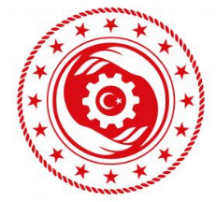 T.C. ÇALIŞMA VE SOSYAL GÜVENLİK BAKANLIĞIDESTEK HİZMETLERİ DAİRESİ BAŞKANLIĞIKAPALI OTOPARK KAYIT FORMUÇalışma ve Sosyal Güvenlik Bakanlığı ….………………………………………………biriminde …………………………..unvanıyla görev yapmaktayım. Aşağıda bilgilerini sunduğum adıma / ……… adına tescil edilmiş araçla Bakanlığımız kapalı otoparkından faydalanmak istiyorum. RUHSAT SAHİBİ	:					MARKASI		: ARAÇ PLAKASI	:					MODELİ		:CİNSİ			:					RENGİ		            :YAKIT		            :					19.12.2007 tarihli Resmi Gazetede yayınlanan ‘Binaların Yangından Korunması Hakkında Yönetmelik Madde 60: LPG veya sıkıştırılmış doğalgaz (CNG)  yakıt sistemli araçlar kapalı otoparklara giremez ve alınmaz.’ hükmü ile, Çalışma ve Sosyal Güvenlik Bakanlığı Merkez Teşkilat Binası ve Eklentileri İş Sağlığı ve Güvenliği yönergesi Madde 32: ‘Kapalı otoparka likit petrol gazı (LPG) veya sıkıştırılmış doğalgaz (CNG) yakıt sistemli araçlar alınmaz’ hükmü amirdir. Anılan mevzuat hükümlerine aykırı hareket edenler hakkında aykırı hareketin suç veya kabahat teşkil etmesine göre 5237 sayılı Türk Ceza Kanunu ve 5236 sayılı Kabahatler Kanunu hükümleri uyarınca işlem yapılacağı hususunda bilgilendirilmiş bulunmaktayım.Yukarıda bilgilerini beyan etmiş olduğum araca LPG takılması durumunda kapalı otoparkı kullanmayacağımı veya aracın (satılması / devredilmesi vb.) durumlarda yetkimin iptali için Destek Hizmetleri Dairesi Başkanlığı / Koruma ve Güvenlik Hizmetleri Birimine ivedilikle yazılı olarak bilgi vermeyi, Aksi durumda doğabilecek her türlü sorumluluğun tarafıma ait olduğunu kabul, beyan ve taahhüt ederim. TARİH 	      :					          			ADI SOYADI 	      :							          	T.C. KİMLİK NO   :				          							SİCİL NO	       :								İMZA		       :            CEP TEL. NO       	: DAHİLİ TEL. NO   	:ADRES	  	:NOT	  	  	:* Bu form kapalı otoparktan faydalanmak isteyen personel tarafından doldurularak Birimince Belge-net üzerinden Destek Hizmetleri Dairesi Başkanlığı / Koruma ve Güvenlik Hizmetleri Birimine üst yazı ile gönderilecektir.* İlgili personelce tanzim edilen form Belge-net üzerinden gönderilemiyor ise, ıslak imzalı tanzim edilen form fiziki olarak Destek Hizmetleri Dairesi Başkanlığı / Koruma ve Güvenlik Hizmetleri Birimine teslim edilecektir.* Herhangi bir sebeple otopark kullanımını iptal ettirmek isteyen personel Kapalı otopark Kullanımı İptal Formunu tanzim ederek, başvuru formundaki aynı yöntem ile iptal talebini Destek Hizmetleri Dairesi Başkanlığı / Koruma ve Güvenlik Hizmetleri Birimine iletecektir.